	Module 14 : Introduction to Merchandising (Core)  Name: ___________________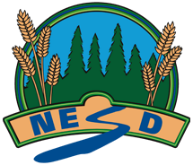 Feedback:Fully meeting expectations, with enriched understanding (EU)Fully meeting grade level expectations (FM)Mostly meeting grade level expectations (MM)Not yet meeting grade level expectations (NY)Evaluate the operation and viability of a merchandising business from an accounting perspective.You can thoroughly evaluate the operation and viability of a merchandising business from an accounting perspective.You might be: Given a set of financial statements of a business, you can insightfully analyze the viability of that business by applying the key components.Design a proposal for a home-based or online merchandising business, including components such as cost price, profit, overhead, selling price, salaries, delivery, advertising, income tax benefits, primary or secondary source revenue, supplier and markdown.You can evaluate the operation and viability of a merchandising business from an accounting perspective.
You show this by:Identifying, defining and discussing the key components to determine the viability of a service business (cost of goods sold, where are you obtaining the product, the cost of obtaining that product, do you have competition, cost price, overhead, salaries, suppliers, primary and secondary sources of revenue.)You are exploring and practicing evaluating the operation and viability of a merchandising business from an accounting perspective.You may be: Identifying the 2 key differences between service and merchandising businesses.You are having trouble evaluating the operation and viability of a merchandising business from an accounting perspective.Consider: What makes a merchandising business different from a service business?